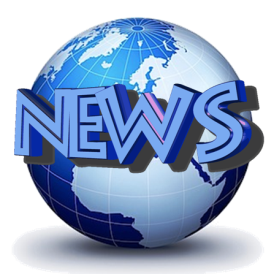 QuestionsNameNameNameNameHow do you  hear about  news? Friends, Family, TV, Internet, other?What kind of news are you most interested in and why?Do you trust the news? Why or why not?What is some recent Korean news that you have heard?What is some international news that you have heard?Do you think knowing about current news is important? Why or why not?What is the most shocking news that you remember?Do you know any celebrity news?If you were on the news what would you want to be on the news for?